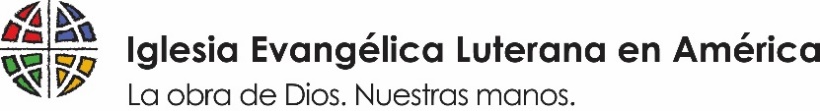 Soy bautizada, ustedes son bautizados. Estamos juntos en esto.Mensaje semanal en video de la Obispa Presidente de la ELCA, Elizabeth Eaton 25 de septiembre de 2020 Desde cualquier perspectiva, esta ha sido una semana difícil. El fallecimiento de la jueza Ginsburg, el número trágico de 200,000 estadounidenses muertos por causa de la pandemia, la incesante inequidad racial en nuestro país, los manifestantes que tratan de hacer ver que todos deberíamos experimentar libertad y justicia.Tenemos los incendios en la costa oeste, los huracanes en la costa del Golfo, y a medida que nos acerquemos a las elecciones, esto solamente se va a intensificar. Parece que queremos separarnos el uno del otro. No sólo estamos en desacuerdo, sino que decimos que los demás están equivocados, o los demás dicen que nosotros somos los equivocados, o de alguna manera nos acusamos de poner en marcha una plataforma como de querer divorciarnos unos de otros. Pero eso no es posible. En el bautismo, el Espíritu nos ha forjado juntos en un vínculo que no puede ser quebrantado por ningún pecado humano, ni siquiera por nuestra ansiedad ni nuestro deseo de alejarnos de la otra parte.San Pablo dijo: “También nosotros, siendo muchos, formamos un solo cuerpo en Cristo, y cada miembro está unido a los demás”. Le pregunté a un colega de color, ¿cómo sigue trabajando en esta iglesia? ¿Cómo sigue adelante aun cuando las cosas se apilan en contra suya? Y él dijo: “Soy bautizado, usted es bautizada. Estamos juntos en esto”. Y en la unidad del Espíritu, no hay manera de que podamos salirnos de esa relación que hay entre nosotros. Por difícil que sea, por dolorosa que sea la verdad, a pesar de todo, somos un solo cuerpo en Cristo.Este es el testimonio que nosotros los de la ELCA debemos dar al mundo, y entender, y vivir nosotros mismos. Que tengas bienestar, querida iglesia.